Муниципальное бюджетное дошкольное образовательное учреждение детский сад комбинированного вида № 104 «Звоночек» г. Волжский Волгоградской области «Моя любимая мамочка»Сценарий праздника к Дню Матери в средней группе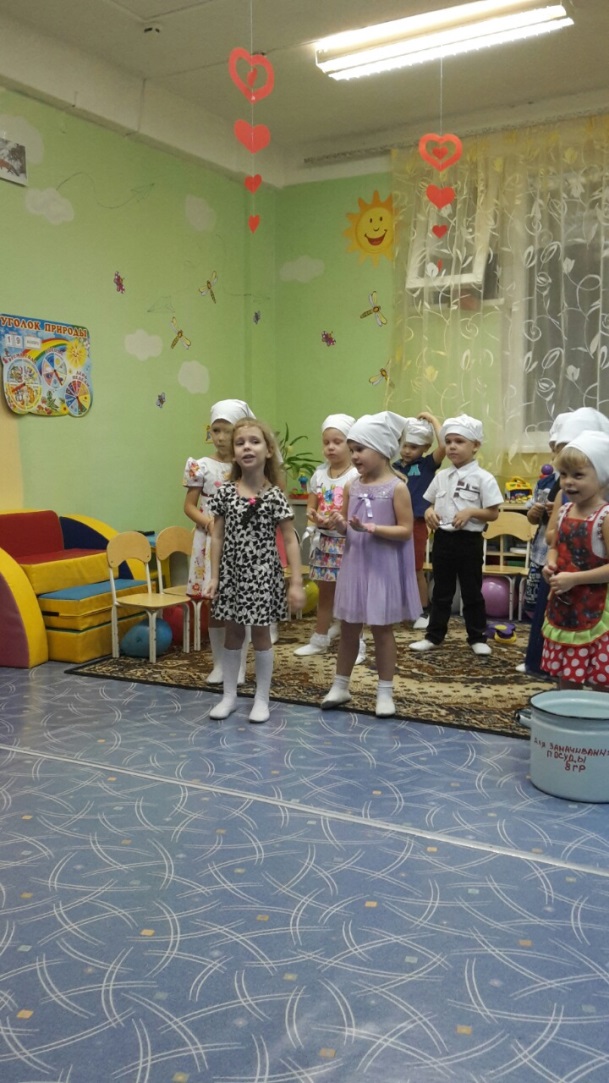 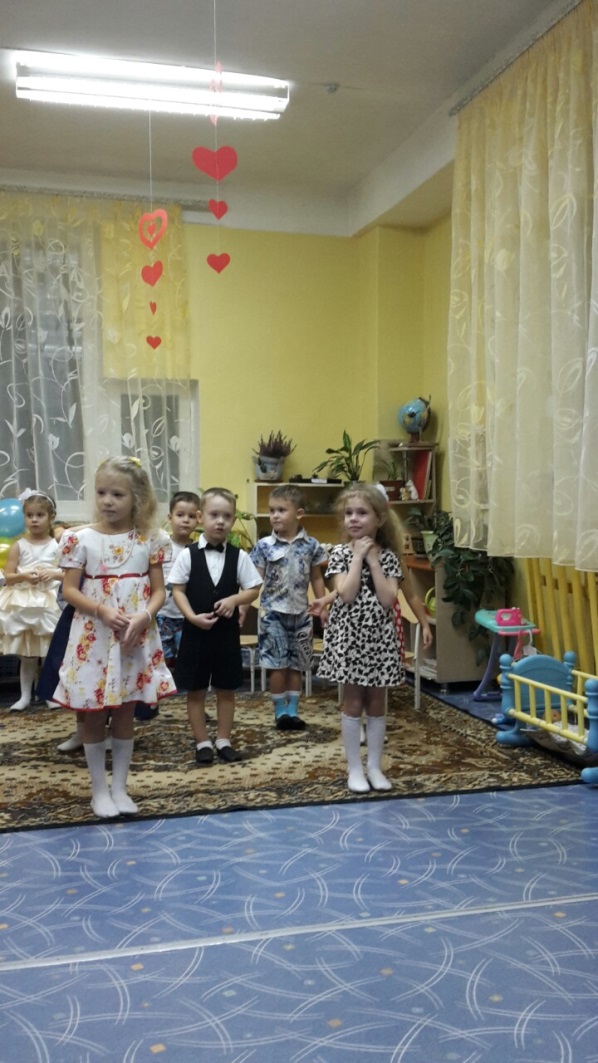 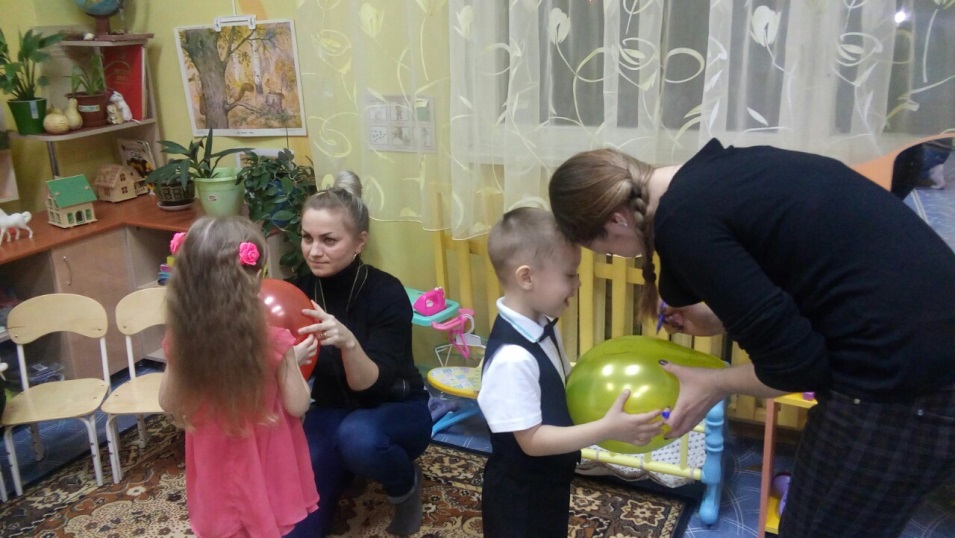 Волжский, 2015 г.«Моя любимая мамочка». Сценарий праздника к Дню Матери в средней группеЦель:
Формирование у детей среднего дошкольногов возраста уважительного отношения к маме, умения выразить ей свою любовь словами и действиями.Задачи:• Воспитание у дошкольников любви и глубокого уважения к самому дорогому человеку – к матери, стремление ей помогать, радовать её.• Расширение представления детей об общественном празднике «День Матери».• Привлечение родителей к совместному мероприятию, для установления хороших, доверительных отношений с ребёнком.• Способствование созданию положительных эмоциональных переживаний детей и родителей от совместного празднования мероприятия.• Побуждение детей и родителей к активному участию.Ход мероприятияМы можем начинать.Но прежде надо дружноНам «здравствуйте! » сказать.(Все здороваются).Ноябрь шагает по дворамВ лучах прохлады, света.Сегодня праздник наших мам,И нам приятно этоСколько звезд на ясном небе!Сколько колосков в полях!Сколько песенок у птицы!Сколько листьев на ветвях!Только солнце - одно на свете!Только мама - одна на свете!Вед.1. Кто пришел ко мне с утра? (дети хором) Мамочка!2. Кто сказал: «Вставать пора?» - мамочка!3. Кашу кто успел сварить? – Мамочка!4. Чаю в чашки всем налить? – мамочка!5. Кто косички мне заплел? – мамочка.6. Целый дом один подмел? – мамочка.7. Кто цветов в саду нарвал? – мамочка.8. Кто меня поцеловал? – мамочка.9. Кто ребячий любит смех? – мамочка.10. Кто на свете лучше всех? – мамочка.Мы мамочек сегодня будем поздравлятьДля мамочек сегодня мы будем выступать.Они сейчас с улыбкой - сидят, на нас глядят.И очень-очень рады за своих ребят.Мы нашим мамам спешим повторитьБудем всегда вас жалеть и любить.Послушайте песенку эту сейчас.Поем эту песенку только для вас.Песня про маму.Ведущий: Молодцы! Теперь я уверен, что ваши мамы не обделены вниманием и нежностью! А сейчас мы попросим наших мам вместе со своими детьми принять участие в Игре «Самая весёлая семья»Из кусочков липкой ленточки на воздушном шарике появляются глазки, реснички, улыбка.Вот, скажите, неужелиМама в одиночкуЗаправляет все постели, Гладит мне сорочку, Подметает пол повсюдуИ готовит ужинТанец "Поварята"Сколько ночей вы, мамочки, провели у детских кроваток! Едва услышав детский голос вскакивали с постели. И, думаю, вам не составит труда Узнать своего ребенка по голосу.(Мамы садятся в ряд спиной к своим детям.)Ведущий: Сейчас ваши дети будут плакать, как в детстве. Но не переживайте, они будут плакать понарошку. Вам необходимо угадать плач вашего ребенка.(Ведущий подходит по очереди к каждому ребенку, который должен поплакать в микрофон издавая звуки «уа-уа». Мама, которая узнала ребенка, должна поднять руку.Ведущий: Сейчас я буду задавать вам Загадки про мам. Кто первый отгадает — поднимает руку! Готовы? Поехали.Загадки:1. Эти шарики на нитиВы примерить не хотите ль?На любые ваши вкусыВ маминой шкатулке...(БУСЫ)2. В ушках маминых сверкают,Цветом радуги играют.Серебрятся капли-крошкиУкрашения...(СЕРЕЖКИ)3. Край ее зовут полями,Верх украшен весь цветами.Головной убор-загадка —Есть у мамы нашей...(ШЛЯПКА)4. Назовите-ка посуду:Ручка прицепилась к кругу.Блин испечь ей — ерундаЭто же...(СКОВОРОДА)5. В брюхе у него водаЗабурлила от тепла.Как разгневанный начальник,Быстро закипает...(ЧАЙНИК)6. Это кушанье для всехМама сварит на обед.И половник тут как тут —Разольет в тарелки...(СУП)7. Пыль найдет и вмиг проглотит —Чистоту для нас наводит.Длинный шланг, как хобот-нос,Коврик чистит...(ПЫЛЕСОС)8. Гладит платья и рубашки,Отутюжит нам кармашки.Он в хозяйстве верный друг —Имя у него...(УТЮГ)9. Полосатый зверь у мамыБлюдце выпросит сметаны.И, поев ее немножко,Замурлычет наша...(КОШКА)Песня «Деревца не шумят»Праздник получился ярким,Мамам дарим мы подарки.Принимайте поскорей.Вам – сюрпризы от детей!Наши детки не только любят танцевать, но еще и играть. Особенно играть вместе с мамами. И сейчас, милые мамы, они научат вас игре.Е.Железнова. Музыка с мамой. - У Жирафа пятна-пятнаНа этом наш праздник подошел к концу.Дорогие наши дети, милые наши мамы и бабушки, спасибо вам за приятно проведенный вечер, до новых встреч!